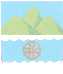 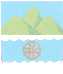 В соответствии с Федеральным Законом от 06.10.2003 г. № 131-ФЗ «Об общих принципах организации местного самоуправления в Российской Федерации», постановлением Правительства Российской Федерации от 31.08.2018г. № 1039 «Об утверждении Правил обустройства мест (площадок) накопления твердых коммунальных  отходов и ведения их реестра», руководствуясь Уставом городского округа Октябрьск Самарской области        ПОСТАНОВЛЯЮ:         1. Внести в постановление Администрации городского округа Октябрьск Самарской области  от 20.03.2019 г. № 271 «Об утверждении Реестра мест (площадок) накопления твердых коммунальных отходов на территории городского округа Октябрьск Самарской области» (в редакции постановлений Администрации г. о. Октябрьск от 17.05.2019 г. № 501; от 25.06.2019 г. № 662; от 07.08.2019 г. № 875; от 11.09.2019 г. № 1001; от 24.12.2019 г. № 1407) (далее по тексту – постановление) следующие изменения:1.1. Приложение к постановлению изложить  в новой редакции, согласно приложению № 1 к настоящему постановлению.         2. Опубликовать настоящее постановление в газете «Октябрьское время» и разместить его на официальном сайте Администрации городского округа Октябрьск Самарской области в сети Интернет.         3. Настоящее постановление вступает в силу со дня его официального опубликования.         4. Контроль за исполнением настоящего постановления оставляю за собой.Глава городского округа                                                                    А. В. ГожаяПавлов 22609О внесении изменений в постановление Администрации городского округа Октябрьск Самарской области от 20.03.2019 г. № 271 «Об утверждении Реестра мест (площадок) накопления твердых коммунальных отходов на территории городского округа Октябрьск Самарской области»